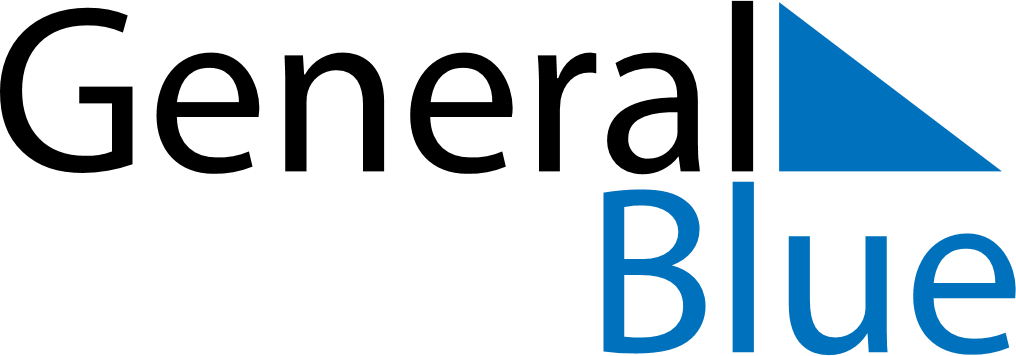 August 2024August 2024August 2024August 2024August 2024August 2024Slupsk, Pomerania, PolandSlupsk, Pomerania, PolandSlupsk, Pomerania, PolandSlupsk, Pomerania, PolandSlupsk, Pomerania, PolandSlupsk, Pomerania, PolandSunday Monday Tuesday Wednesday Thursday Friday Saturday 1 2 3 Sunrise: 5:03 AM Sunset: 8:52 PM Daylight: 15 hours and 49 minutes. Sunrise: 5:05 AM Sunset: 8:51 PM Daylight: 15 hours and 45 minutes. Sunrise: 5:07 AM Sunset: 8:49 PM Daylight: 15 hours and 42 minutes. 4 5 6 7 8 9 10 Sunrise: 5:08 AM Sunset: 8:47 PM Daylight: 15 hours and 38 minutes. Sunrise: 5:10 AM Sunset: 8:45 PM Daylight: 15 hours and 34 minutes. Sunrise: 5:12 AM Sunset: 8:43 PM Daylight: 15 hours and 30 minutes. Sunrise: 5:14 AM Sunset: 8:41 PM Daylight: 15 hours and 27 minutes. Sunrise: 5:15 AM Sunset: 8:39 PM Daylight: 15 hours and 23 minutes. Sunrise: 5:17 AM Sunset: 8:37 PM Daylight: 15 hours and 19 minutes. Sunrise: 5:19 AM Sunset: 8:34 PM Daylight: 15 hours and 15 minutes. 11 12 13 14 15 16 17 Sunrise: 5:21 AM Sunset: 8:32 PM Daylight: 15 hours and 11 minutes. Sunrise: 5:23 AM Sunset: 8:30 PM Daylight: 15 hours and 7 minutes. Sunrise: 5:24 AM Sunset: 8:28 PM Daylight: 15 hours and 3 minutes. Sunrise: 5:26 AM Sunset: 8:26 PM Daylight: 14 hours and 59 minutes. Sunrise: 5:28 AM Sunset: 8:24 PM Daylight: 14 hours and 55 minutes. Sunrise: 5:30 AM Sunset: 8:21 PM Daylight: 14 hours and 51 minutes. Sunrise: 5:32 AM Sunset: 8:19 PM Daylight: 14 hours and 47 minutes. 18 19 20 21 22 23 24 Sunrise: 5:34 AM Sunset: 8:17 PM Daylight: 14 hours and 43 minutes. Sunrise: 5:35 AM Sunset: 8:15 PM Daylight: 14 hours and 39 minutes. Sunrise: 5:37 AM Sunset: 8:12 PM Daylight: 14 hours and 35 minutes. Sunrise: 5:39 AM Sunset: 8:10 PM Daylight: 14 hours and 31 minutes. Sunrise: 5:41 AM Sunset: 8:08 PM Daylight: 14 hours and 26 minutes. Sunrise: 5:43 AM Sunset: 8:05 PM Daylight: 14 hours and 22 minutes. Sunrise: 5:44 AM Sunset: 8:03 PM Daylight: 14 hours and 18 minutes. 25 26 27 28 29 30 31 Sunrise: 5:46 AM Sunset: 8:01 PM Daylight: 14 hours and 14 minutes. Sunrise: 5:48 AM Sunset: 7:58 PM Daylight: 14 hours and 10 minutes. Sunrise: 5:50 AM Sunset: 7:56 PM Daylight: 14 hours and 5 minutes. Sunrise: 5:52 AM Sunset: 7:53 PM Daylight: 14 hours and 1 minute. Sunrise: 5:54 AM Sunset: 7:51 PM Daylight: 13 hours and 57 minutes. Sunrise: 5:55 AM Sunset: 7:49 PM Daylight: 13 hours and 53 minutes. Sunrise: 5:57 AM Sunset: 7:46 PM Daylight: 13 hours and 48 minutes. 